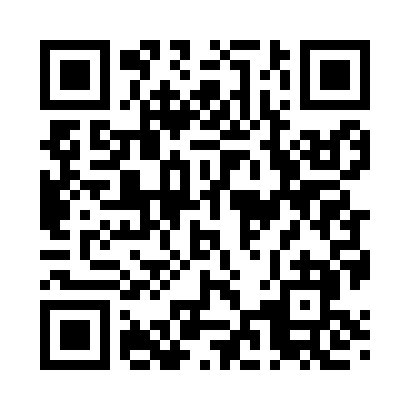 Prayer times for Worsham, Virginia, USAMon 1 Jul 2024 - Wed 31 Jul 2024High Latitude Method: Angle Based RulePrayer Calculation Method: Islamic Society of North AmericaAsar Calculation Method: ShafiPrayer times provided by https://www.salahtimes.comDateDayFajrSunriseDhuhrAsrMaghribIsha1Mon4:275:571:185:108:3810:082Tue4:285:581:185:108:3810:083Wed4:295:581:185:118:3810:074Thu4:295:591:185:118:3810:075Fri4:306:001:195:118:3710:076Sat4:316:001:195:118:3710:067Sun4:326:011:195:118:3710:068Mon4:326:011:195:118:3710:059Tue4:336:021:195:118:3610:0510Wed4:346:021:195:118:3610:0411Thu4:356:031:195:118:3510:0412Fri4:366:041:205:118:3510:0313Sat4:376:041:205:118:3510:0214Sun4:386:051:205:118:3410:0115Mon4:396:061:205:118:3410:0116Tue4:406:071:205:118:3310:0017Wed4:416:071:205:118:329:5918Thu4:426:081:205:118:329:5819Fri4:436:091:205:118:319:5720Sat4:446:091:205:118:319:5621Sun4:456:101:205:118:309:5522Mon4:466:111:205:118:299:5423Tue4:476:121:205:118:289:5324Wed4:486:131:205:118:289:5225Thu4:496:131:205:118:279:5126Fri4:506:141:205:118:269:5027Sat4:516:151:205:108:259:4928Sun4:526:161:205:108:249:4829Mon4:536:171:205:108:249:4730Tue4:546:171:205:108:239:4531Wed4:566:181:205:108:229:44